ĐỀ BÀI: (Anh/Chị chọn một trong số 6 tiểu luận)TIỂU LUẬN1: Trình bày, phân tích giải phẫu Hệ tuần hoàn, sinh lý tuần hoàn. Ứng dụng vào sử dụng thuốc trong điều tri các bệnh lý hệ tim mạch.TIỂU LUẬN 2: Trình bảy, phân tích giải phẫu Hệ hô hấp, sinh lý hô hấp. Ứng dụng vào sử dụng thuốc trong điều trị các bệnh lý  đường hô hấp.TIỂU LUẬN 3: Trình bày,phân tích giải phẫu Hệ tiêu hóa, sinh lý hệ tiêu hóa. Ứng dụng vào sử dụng thuốc trong diều tri các bệnh lý đường tiêu hóa.TIỂU LUẬN 4: Trình bày, phân tích giải phẫu Hệ tiết niệu, sinh lý hệ tiết niệu. Ứng dụng vào sử dụng thuốc điều trị các bệnh lý đường tiết niệu.TIỂU LUẬN 5: Trình bày phân tích giải phẫu Hệ sinh dục, sinh lý sinh sản. Ứng dụng vào sử dụng thuốc điều trị các bệnh lý sinh sản.TIỂU LUẬN 6: Trình bày phân tích sinh lý nội tiết. Ứng dụng vào sử dụng thuốc điều trị các bệnh lý nội tiết.Top of FormHƯỚNG DẪN SINH VIÊN TRÌNH BÀY: 1.Bố cục bài tiểu luận:+ Trang bìa: Ngoài cùng của tiểu luận là bìa tiểu luận. Bìa phía trên cùng đề tên trường và khoa, giữa trang đề tên đề tài bằng khổ chữ to, góc phải cuối trang đề họ tên người hướng dẫn, người thực hiện đề tài, lớp và năm học. Trang bìa có thể đóng khung cho đẹp. (trình bày theo mẫu của trường– Tên trường, logo, tên khoa, đề tài, SV thực hiện, GVHD, ngày tháng năm thực hiện …).+ Trang phụ bìa (theo mẫu của trường).+ Trang nhận xét của GVHD (nếu có).+ Trang nhận xét của GVPB (nếu có).+ Lời cảm ơn (nếu có).+ Mục lục: bao gồm các phần trong luận văn, đồ án. Mục lục có thể gồm bốn cấp tiêu đề. Ít nhất phải có 2 tiêu đề con trong cùng một cấp.+ Danh sách chữ viết tắt, thuật ngữ.+ Danh sách bảng, hình vẽ …2. Nội dung của bài tiểu luận:Nội dung của tiểu luận phải có liên quan đến môn học, góp phần giải đáp, mở rộng hoặc nâng cao kiến thức về một vấn đề khoa học thuộc môn học. Người làm cần phải đưa ra những nghiên cứu riêng, ý kiến riêng của mình về vấn đề khoa học được đề cập tới trong tiểu luận. Không nên dừng ở mức độ chỉ tổng hợp các tài liệu và ý kiến có sẵnChương 1: Mở đầu (phải nêu lên được tính cấp thiết của đề tài, ý nghĩa khoa học và thực tiễn, mục đích/mục tiêu hoặc yêu cầu nghiên cứu, tìm hiểu của đề tài)Chương 2: Cơ sở lý thuyết (nêu được các lý thuyết chính liên quan chủ yếu đến đề tài. Nếu nội dung quá dài có thể đưa vào phần Phụ lục)Chương 3: Nội dung và phương pháp nghiên cứu (cần trình bày rõ ràng và chính xác. Nếu trình bày code, chương trình demo thì nên trình bày đầy đủ trong phần Phụ lục).Chương 4: Kết quả, nhận xét, kết luận bài tiểu luận. Để viết phần kết luận của bài tiểu luận, bạn hãy liệt kê những ý tưởng chủ đạo mà bạn đề cập đến trong bài tiểu luận. Nắm được những ý tưởng chính của bài tiểu luận sẽ giúp bạn biết được chính xác mình cần viết những gì và kết luận như thế nào. Chủ đề của bài luận sẽ được giới thiệu ở đoạn đầu, và phần kết luận của bạn có thể có chủ đề tương tự với phần mở bài tuy nhiên cần phân tích và tổng kết theo một cách khác.TIÊU CHÍ CHẤM ĐIỂM: thang điểm 10- Bố cục bài tiểu luận đạt yêu cầu: 2 điểm- Nội dung bài tiểu luận đạt yêu cầu: + Chương 1: 2 điểm                                                            + Chương 2: 2 điểm                                                            + Chương 3: 2 điểm                                                            + Chương 4: 2 điểmNgày biên soạn:  8/10/2021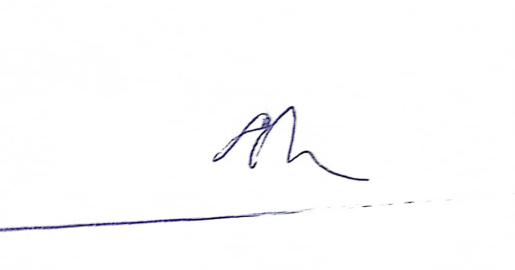 Giảng viên biên soạn đề thi: ThS.BS. Phạm Văn SơnNgày kiểm duyệt:  22/10/2021Trưởng Khoa kiểm duyệt đề thi: TS.BS. Nguyễn Hùng VĩTRƯỜNG ĐẠI HỌC VĂN LANGTRƯỜNG ĐẠI HỌC VĂN LANGĐỀ THI KẾT THÚC HỌC PHẦNĐỀ THI KẾT THÚC HỌC PHẦNĐỀ THI KẾT THÚC HỌC PHẦNĐỀ THI KẾT THÚC HỌC PHẦNKHOA YKHOA YKHOA YHọc kỳ: 211Năm học:2021 - 2022Mã học phần:     DYH0410                                    Tên học phần:    GIẢI PHẪU - SINH LÝ                      Mã học phần:     DYH0410                                    Tên học phần:    GIẢI PHẪU - SINH LÝ                      Mã học phần:     DYH0410                                    Tên học phần:    GIẢI PHẪU - SINH LÝ                      Mã học phần:     DYH0410                                    Tên học phần:    GIẢI PHẪU - SINH LÝ                      Mã học phần:     DYH0410                                    Tên học phần:    GIẢI PHẪU - SINH LÝ                      Mã học phần:     DYH0410                                    Tên học phần:    GIẢI PHẪU - SINH LÝ                      Mã nhóm lớp HP:K26Y-DU 0102K26Y-DU 0102K26Y-DU 0102K26Y-DU 0102K26Y-DU 0102Thời gian làm bài:10 Ngày 10 Ngày 10 Ngày 10 Ngày 10 Ngày Hình thức thi:Tiểu luận không thuyết trìnhTiểu luận không thuyết trìnhTiểu luận không thuyết trìnhTiểu luận không thuyết trìnhTiểu luận không thuyết trình